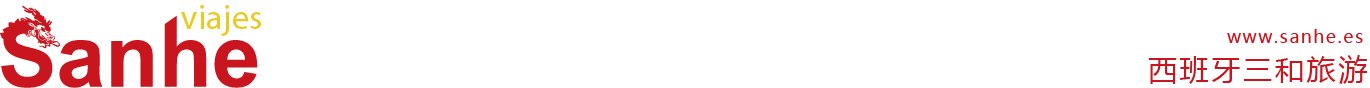 【西班牙】塞维利亚四月节之旅行程单行程安排费用说明自费点其他说明产品编号1703出发地西班牙-马德里目的地塞维利亚-塞维利亚王宫-塞维利亚大教堂行程天数2去程交通汽车返程交通汽车参考航班无无无无无产品亮点无无无无无产品介绍如果说安达卢西亚是“欧罗巴的后花园”，那塞维利亚就是这座花园里最艳丽的玫瑰。如果说安达卢西亚是“欧罗巴的后花园”，那塞维利亚就是这座花园里最艳丽的玫瑰。如果说安达卢西亚是“欧罗巴的后花园”，那塞维利亚就是这座花园里最艳丽的玫瑰。如果说安达卢西亚是“欧罗巴的后花园”，那塞维利亚就是这座花园里最艳丽的玫瑰。如果说安达卢西亚是“欧罗巴的后花园”，那塞维利亚就是这座花园里最艳丽的玫瑰。D1D1行程详情马德里 - 梅里达 - 塞维利亚早上八点十五在【马德里西班牙广场】集合，八点半准时出发。用餐早餐：X     午餐：X     晚餐：X   住宿无D2D2行程详情塞维利亚 - 马德里在酒店享用早餐后，在专业导游的陪同下，出发前往塞维利亚市中心区域进行参观。用餐早餐：酒店内     午餐：X     晚餐：X   住宿无费用包含①酒店早餐①酒店早餐①酒店早餐费用不包含①早餐、午餐和晚餐中的饮料和酒①早餐、午餐和晚餐中的饮料和酒①早餐、午餐和晚餐中的饮料和酒项目类型描述停留时间参考价格塞维利亚全景游船以不同的方式向您展示塞维利亚的角落。 无论您想要了解最具历史意义的塞维利亚，还是想在瓜达尔基维尔河的自然环境中放松身心并品尝美酒。 享受我们的游船之旅，体验难忘的体验。提供塞维利亚最好的休闲选择之一，晚上在瓜达尔基维尔的浪漫游船，船上的庆祝活动，船上的告别......60 分钟€(欧元) 17.00弗拉明戈舞表演您可以现场欣赏弗拉门戈表演（赠送饮料）或者可以选择同时享用最美味的西式晚餐（+39欧）。90 分钟€(欧元) 40.00塞维利亚王宫门票塞维利亚王宫是欧洲最古老的皇家宫殿，在1987年是已经被选为世 界文化遗产。王宫修建于中世纪，最早是摩尔人的城堡，后来是伊斯兰风格、基督教风格和哥特风格的融合，非常能够体现安达卢西 亚本地区的建筑风格。除去建筑，王宫的花园也混合阿拉伯式和哥特式这两种风格，很有看头。这里还是电视剧《权力的游戏》中多恩的马泰尔家族的皇宫庭园拍摄地。45 分钟€(欧元) 15.00塞维利亚大教堂门票维利亚大教堂，它曾是基督教世界里最大的宗教建筑，已经被选为世界文化遗产。伟大的航海家哥伦布最后就是长眠于塞维利亚，他的灵柩埋葬在塞维利亚大教堂中。45 分钟€(欧元) 12.00预订须知欢迎您参加西乐游联盟组织的旅游团，西乐游联盟成立于2018年，专注于开发西班牙本地散拼团，让西班旅游走出自己的特色，告别零散和不规范的旅游活动。温馨提示温馨提示：退改规则①出发前30天以上，西乐游不收取任何费用。报名材料①姓名